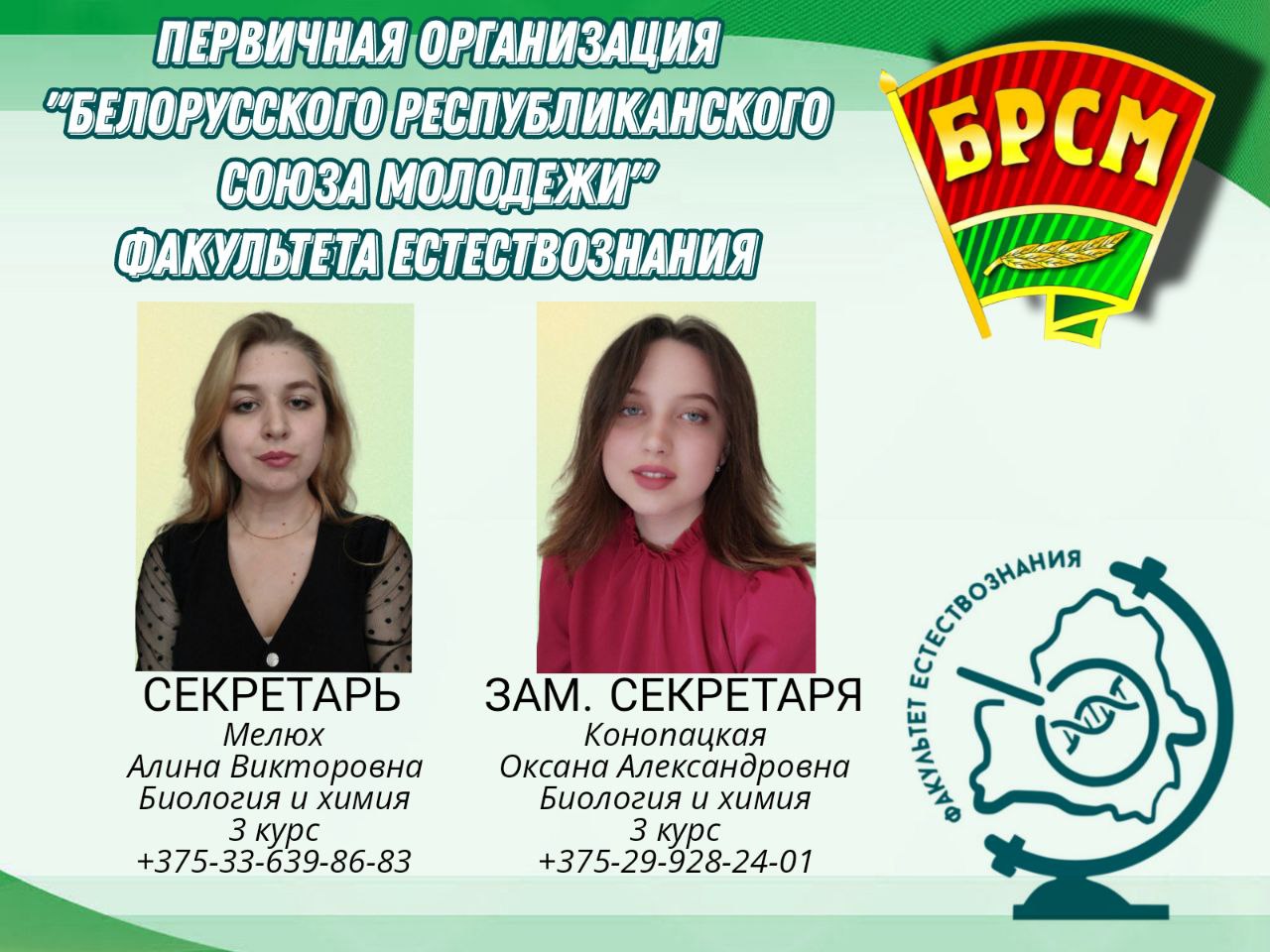 План работы первичной организации ОО «БРСМ» факультета естествознанияна 2023/2024 учебный годСекретарь первичной организацииОО "БРСМ" факультета естествознания	Мелюх А.В№ п/пНаименование мероприятияСроки проведенияОтветственныйГражданско-патриотическое воспитаниеГражданско-патриотическое воспитаниеГражданско-патриотическое воспитаниеГражданско-патриотическое воспитание1.Организация и проведение акций и мероприятий, приуроченных к21-летию со дня основания ОО «БРСМ».Сентябрь Секретарь п/о факультетаМелюх А.2.Участие, в общественно-политических мероприятиях.В течениегодаСекретарь п/о факультетаМелюх А.3.Участие в общереспубликанском проекте «Роднае – народнае»(популяризация государственных символов).В течениегодаСекретарь п/о факультетаМелюх А.4.Участие в акциях и митингах, посвященных:– Дню труда;– Дню Победы.Май Секретарь п/о факультета Мелюх А.5.Участие	в	мероприятиях,	приуроченных	к	Году исторической Памяти.В течениегодаСекретарь п/о факультетаМелюх А.6.Участие в республиканских экологических проектах. В течениегодаСекретарь п/о факультетаМелюх А.7.Организация и проведение акций и мероприятий, посвященных Дню Победы.Участие	в	республиканском	патриотическом	проекте	«ЦветыВеликой Победы»Май Секретарь п/о факультета  Мелюх А.8.Участие в закрытии «Третьего трудового семестра – 2023».Октябрь Секретарь п/о факультетаМелюх А.Пропаганда здорового образа жизниПропаганда здорового образа жизниПропаганда здорового образа жизниПропаганда здорового образа жизни9.Участие в городском республиканском интернет-Челленджер «Народная зарядка» Май Секретарь п/о факультетаМелюх А.Развитие волонтерского движенияРазвитие волонтерского движенияРазвитие волонтерского движенияРазвитие волонтерского движения10.Реализация	республиканских	благотворительных	акций	и конкурсов:«Волонтер года»;«Чудеса на Рождество»;«Восстановление святынь Беларуси»;«День защиты детей с БРСМ»;«В школу с Добрым Сердцем»;«Мы выбираем помощь пожилым людям».В течение годаДекабрь–январьДекабрьАпрель–октябрьИюньАвгуст–сентябрьОктябрьСекретарь п/о факультетаМелюх А.11.Участие в Школе волонтера «Доброе Сердце».В течениегодаСекретарь п/о факультетаМелюх А.12.Участие в проведении благотворительного марафона «Все краски жизни для тебя»В течениегодаСекретарь п/о факультетаМелюх А.Поддержка талантливой и одаренной молодежиПоддержка талантливой и одаренной молодежиПоддержка талантливой и одаренной молодежиПоддержка талантливой и одаренной молодежи13.Реализация проектов в рамках республиканского проекта «100 идей  для Беларуси».В течение  годаСекретарь п/о факультета   Мелюх А.14.Факультетские	этапы	Республиканского	конкурса	грации	и артистического мастерства «Королева Студенчества 2024».Вузовский	этап	Республиканского	конкурса	грации	и артистического мастерства «Королева Студенчества 2024».Март–апрельМарт–апрельСекретарь п/о факультета Мелюх А.15.Участие в праздничных программах посвященных Дню защитникаОтечества и Международному женскому дню.Февраль–мартСекретарь п/о факультетаМелюх А.16.Организация	и	проведение	квеста	«Университет	на	ладонипервокурсника».Сентябрь Секретарь п/о с правами РК,секретари п/о факультетов17.Участие в тематических межфакультетских интеллектуальных играх«Что? Где? Когда?».В течениегодаСекретарь п/о факультетаМелюх А.18.Участие	в	университетском	туре	республиканского	конкурса«Студент года – 2023» .Декабрь Секретарь п/о факультетаМелюх А.19.Участие в студенческом параде «Весна! Студенчество! Успех!».Апрель Секретарь п/о факультетаМелюх А.Работа с молодежью в информационном пространствеРабота с молодежью в информационном пространствеРабота с молодежью в информационном пространствеРабота с молодежью в информационном пространстве20.Проведение	онлайн-конкурсов,	Челленджер,	и	розыгрышей	вофициальных аккаунтах ОО «БРСМ».В течениегодаСекретарь п/о факультетаМелюх А.21.Организационная работа молодёжных информационных групп (МИГ).Ежемесячно Секретарь п/о факультетаМелюх А.